Број: ДЗ-01-2963Датум: 08.10.2018Измена конкурсне документација у делу структура цена, опис производа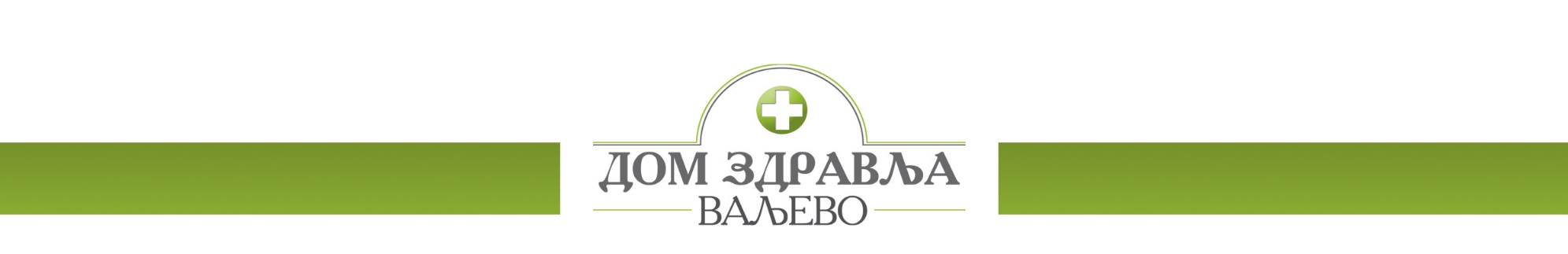 КОНКУРСНА  ДОКУМЕНТАЦИЈАЗА ЈАВНУ НАБАВКУРАДНЕ ОДЕЋЕ И ОБУЋЕ(ЈН бр.1.1.12/2018)	        Рок за достављање понуда: 18.10.2018. до 09,00 ч.                  Јавно отварање понуда : 18.10.2018.  са почетком у у 09,30 ч.у Ваљеву, октобар 2018. годинеНа основу Правилника о обавезним елементима конкурсне документације у поступку јавне набавке мале вредности (,,Сл.гласник РС“, број 29/2013, 104/2013 и 68/2015)  конкурсна документација садржи:1. ПОЗИВ ЗА ПОДНОШЕЊЕ ПОНУДА1.1. ПОДАЦИ О НАРУЧИОЦУ1.2. ВРСТА ПОСТУПКА	Јавна набавка добара спроводи се у поступку јавне набавке мале вредности у складу са Законом о јавним набавкама (,,Сл.гласник РС“, број 124/12; 14/2015 и 68/2015), Подзаконским актима и Одлуком о покретању поступкабр. ДЗ-01-2961 од 08.10.2018. године.1.3. ПРЕДМЕТ ЈАВНЕ НАБАВКЕ	Предмет јавне набавке су радна одећа и обућа, опредељена по партијама:Партија 1 – ОдећаПартија 2 - ОбућаНазив и ознака из општег речника набавке: 18110000 радна одећа,  18811000 непромочива обућа	Средства за предметну јавну набавку обезбеђена су буџетом града Ваљева за 2018. годину.1.4. КРИТЕРИЈУМ ЗА ДОДЕЛУ УГОВОРАКритеријум за доделу уговора је најнижа понуђена цена. У случају да две или више понуда имају исту наЈНижу понуђену цену, наручилац ће позвати понуђаче чије су понуде са истом наЈНижом понуђеном ценом и најповољнију понуду изабрати жребом.    Поступак избора најповољније понуде путем жреба ће се обавити на следећи начин: Наручилац ће упутити позив понуђачима чије су понуде са истом наЈНижом понуђеном ценом да присуствују поступку жребања; Поступак жребања водиће комисија и биће обављен у просторијама наручиоца; Комисија ће водити записник о поступку жребања; Комисија ће припремити посуду и куглице у којима ће бити папирићи саназивима понуђача чије су понуде са истом наЈНижом понуђеном ценом; Жребање ће бити обављено тако што ће комисија извршити извлачење једне куглице, извадити папирић из исте и прочитати назив понуђача којем ће наручилац доделити уговор. 1.5. НАЧИН ПРЕУЗИМАЊА КОНКУРСНЕ ДОКУМЕНТАЦИЈЕСва заинтересована лица кокнкурсну документацију могу лично преузети на адреси наручиоца: Дом здравља Ваљево, улица Железничка 12, 14000 Ваљево, од 08,00 до 14,00 часова, уз овлашћење за преузимање конкурсне документације.Кокнкурсна документација се може преузети и на интернет адреси наручиоца и Порталу јавних набавки.1.6. НАЧИН ПОДНОШЕЊА ПОНУДЕ И РОК ЗА ПОДНОШЕЊЕ ПОНУДЕПонуда се подноси у складу са конкурсном документацијом и техничком спецификациом наручиоца који је саставни део конкурсне документације. Понуђач понуду подноси лично или непосредно путем поштеу затвореној коверти. На предњу страну коверте понуђач лепи попуњен „Помоћни образац“(ПО1 страна  34 конкурсне документације) који уписује податке о свом тачном називу, адреси, броју телефона, e-mail адреси и имену и презимену овлашћеног лица за контакт.Понуђач може да поднесе понуду за једну или за све партије.Понуђач који је самостално поднео понуду не може истовремено да учествује у заједничкој понуди или као подизвођач, нити исто лице може учествовати у више заједничких понуда.Рок за подношење понуда је 18.10.2018.г. до 09,00 часова.Понуда се сматра благовременом уколико је примљена у писарницу наручиоца до 18.10.2018.г. до 09,00 часова, на адресу Дома здравља Ваљево, писарница, улица Железничка 12, 14000 Ваљево.Понуђач може пре истека рока за подношење понуда да допуни, измени или опозове своју понуду писаним обавештењем, са назнаком: „Допуна понуде“, „Измена понуде“ или „Опозив понуде“ за јавну набавку радне одеће и обуће, ЈН број 1.1.12/2018.Понуђач је дужан да јасно назначи која документа накнадно доставља, односно који део понуде мења. По истеку рока за подношење понуда понуђач не може да допуњује мења или опозове своју понуду.1.7. МЕСТО, ВРЕМЕ И НАЧИН ОТВАРАЊА ПОНУДАПоступак јавног  отварања понуда обавиће се 18.10.2018. године, последњeг дана рока за достављање понуда са почетком у  09,30 часова  на адреси: Дом здравља Ваљево, улица Железничка 12, 14000 Ваљево, сала за састанке.Благовремено приспеле понуде комисија ће отварати по редоследу приспећа.О поступку отварања понуда комисија наручиоца води записник који потписују чланови комисије и присутни представници понуђачакоји преузимају примерак записника.Понуђачу који је поднео понуду, а није присуствовао поступку отварања понуда, копија записника се доставља у року од три дана од дана отварања понуда1.8. УСЛОВИ ПОД КОЈИМА ПРЕДСТАВНИЦИ ПОНУЂАЧА МОГУУЧЕСТВОВАТИ У ПОСТУПКУ ОТВАРАЊА ПОНУДАПре почетка поступка јавног отварања понуда, представници понуђача који ће присуствовати поступку отварања понуда, дужни су да комисији наручиоца предају писано пуномоћје, којим ће доказати овлашћење за учешће у поступку јавног отварања понуда.1.9. РОК ЗА ДОНОШЕЊЕ ОДЛУКЕ Рок за доношење одлуке о додели уговоране може бити дужи од 10 дана  од дана јавног отварања понуда;1.10. ЛИЦЕ ЗА КОНТАКТКонтакт особа за преузимање конкурсне документације је Весна Јокић, телефон 014/3150051, моб. телефон 064/8321300.2. УПУТСТВО ПОНУЂАЧИМА КАКО ДА САЧИНЕ ПОНУДУ2.1. ПОДАЦИ О ЈЕЗИКУ У ПОСТУПКУ ЈАВНЕ НАБАВКЕПонуда и остала документација која се односи на понуду мора бити састављена на српском језику.Поступак отварања понуда води се на српском језику.2.2.  ПОДАЦИ О ОБАВЕЗНОЈ САДРЖИНИ ПОНУДЕ Обавезну садржину понуде чине сви попуњени, потписани и оверени сви  прилози и обрасци из конкункурсне документације, и то:П Р И Л О З И:Меница за озбиљност понуде.........................................................   Прилог бр. 1Узорак за свако понуђено добро....................................................    Прилог бр. 2О Б Р А С Ц И:2.3.ПОСЕБНИ ЗАХТЕВИ У ПОГЛЕДУ НАЧИНА САЧИЊАВАЊА ПОНУДЕ И ПОПУЊАВАЊА ОБРАЗАЦАПонуда мора бити састављена тако да понуђач све захтеване податке упише у обрасце који су саставни део конкурсне документације. Понуда мора бити јасна, недвосмислена, читко откуцана или попуњена штампаним словима, оверена печатом и потписом овлашћене особе. Није дозвољено попуњавање графитном оловком, пенкалом, фломастером или црвеном оловком, свако бељење или подебљавање бројева мора се парафирати и оверити од стране понуђача.         Пожељно је да буде тако спакована и нумерисана да се поједини листови не могу накнадно уметати.На сваком обрасцу конкурсне документације је наведено ко је дужан да образац овери печатом и потпише и то:- Уколико понуду подноси понуђач који наступа самостално, сваки образац мора бити оверен и потписан од стране овлашћеног лица понуђача;- Уколико понуду подноси понуђач који наступа са подизвођачем, сваки образац мора бити оверен и потписан од стране овлашћеног лица понуђача;- Уколико понуду подноси група понуђача, сваки образац мора бити оверен и потписан од стране овлашћеног члана групе понуђача - носиоца посла.2.4. ПОНУДА СА ВАРИЈАНТАМА Понуда са варијантама није дозвољена.2.5. ИЗМЕНЕ, ДОПУНЕ И ОПОЗИВ ПОНУДЕ Понуђач може да измени, допуни или опозове понуду писаним обавештењем пре истека рока за подношење понуда. Свако обавештење о изменама, допунама или опозиву понуде се подноси у засебној затвореној коверти, на исти начин на који се доставља понуда, са назнаком “Измена понуде”, “Допуна понуде” или “Опозив понуде” за ЈАВНУ НАБАВКУ– радна одећа и обућа, ЈН број 1.1.12/2018.(НЕ ОТВАРАТИ).Понуђач је дужан да на полеђини коверте назначи назив, адресу, телефон и контакт особу.	Измена допуна или опозив понуде се доставља путем поште или лично сваког радног дана  од 08,00 до 14,00часова, на адресу наручиоца.Понуђач је дужан да јасно назначи која документа накнадно доставља, односно који део понуде мења. По истеку рока за подношење понуда понуђач не може да допуњује мења или опозове своју понуду.Уколико се изменапонуде односи на понуђену цену, цена мора бити изражена у динарском износу, а не у процентима. Начин обрачуна цене у случају  измене  понуде кроз измену цене, вршиће се корекцијом понуђене основне цене по појединачним позицијама или јединичним ценама, на начин линеарне корекције у зависности од коначне  укупне цене након извршене измене понуде.2.6. САМОСТАЛНО ПОДНОШЕЊЕ ПОНУДЕ Понуђач који је самостално поднео понуду, не може истовремено да учествује у заједничкој понуди или као подизвођач, нити исто лице може учествовати у више заједничких понуда.2.7. ПОНУДАСА ПОДИЗВОЂАЧЕМПонуђач је дужан да у понуди наведе да ли ће извршење набавке делимично поверити подизвођачу и да наведе његов назив. Уколико понуђач намерава да извршење набавке делимично повери подизвођачу, обавезан је да наведе у својој понуди проценат укупне вредности набавке који ће поверити подизвођачу а који не може бити већи од 50 %  и део предмета набавке који ће извршити преко подизвођача. Понуђач је дужан да наручиоцу, на његов захтев, омогући приступ код подизвођача ради утврђивања испуњености услова.Понуђач је дужан да за подизвођаче достави доказе о испуњености обавезних услова из члана 75. став 1. тач 1) до 4) Закона о јавним набавкама.Понуђач, односно добављач у потпуности одговара наручиоцу за извршење обавеза из поступка јавне набавке, односно за извршење уговорних обавеза, без обзира на број подизвођача.2.8. ЗАЈЕДНИЧКА ПОНУДА Сваки понуђач из групе понуђача мора да испуни обавезне услове из члана 75. став 1. тач. 1) до 4) Закона о јавним набавкама. Услов из члана 75. став 1. тачка 5) истог закона дужан је да испуни понуђач из групе понуђача којем је поверено извршење дела набавке за који је непоходна испуњеност тог услова.Саставни део заједничке понуде је споразум којим се понуђачи из групе међусобно и према наручиоцу обавезују на извршење јавне набавке, а који обавезно садржи: 1) податке о члану групе који ће бити носилац посла, односно који ће поднети понуду и који ће заступати групу понуђача пред наручиоцем и 2) опис послова сваког од понуђача из групе понуђача у извршењу уговора.Понуђачи који поднесу заједничку понуду одговарају неограничено солидарно према наручиоцу.2.9. РОК ИСПОРУКЕ ДОБАРАДобра ће се испоручити најдуже у року од 15  дана од дана потписивања уговора.Место  испоруке је Дом здравља Ваљево, Железничка 12.2.10. РОК ПЛАЋАЊА 	Средства за предметну јавну набавку обезбеђена су буџетом града Ваљева за 2018 годину и биће плаћена у року од 15 дана  од дана испоруке и достављања рачуна и отпремнице. Приликом примопредаје добара сачиниће се записник, који потписују представник наручиоца и представник испоручиоца. Записник о примопредаји, заједно са рачуном и отпремницом, пресдтавља основ за плаћање.2.11. КВАНТИТАТИВНИ И КВАЛИТАТИВНИ ПРИЈЕМ Квалитет добра који су предмет овог уговора, мора у потпуности одговарати важећим домаћим или међународним стандардима за  ту врсту добара.Квантитативни пријем добара врши се приликом пријема у магацин наручиоца у присуству представника испоручиоца. Евентуална рекламација наручиоца на испоручене колилчине мора бити сачињена у писменој форми и достављена испоручиоцу у року од 3 дана.У случају да било која испорука не задовољи квалитет или уговорену количину, испоручилац је о обавези да је замени добром одговарајућег квалитета односно изврши испоруку уговорене количине, у року од 3 дана рачунајући од дана пријема писмене рекламације наручиоца.Уколико испоручилац не испуни своју обавезу на начин и у року из предходног става,  наручилац може да раскине уговор.2.12.  РЕКЛАМАЦИЈАНаручилац има право  да рекламира испоручена добра  сходно Закону о заштити потрошача.2.13. ВАЛУТА И ЦЕНА Цена мора бити изражена у динарима са и без пореза на додату вредност и иста је фиксна до извршења уговора.Цену је потребно изразити нумерички и текстуално, при чему текстуално изражена цена има предност у случају несагласности.Цена треба да буде изражена тако да обухвати све трошкове које понуђач има у реализацији предметне јавне набавке.У случају понуђене неуобичајено ниске цене, наручилац ће поступити у складу са одредбама члана 92. Закона о јавним набавкама.2.14. СРЕДСТВА ФИНАНСИЈСКОГ ОБЕЗБЕЂЕЊАПонуђач који наступа самостално, понуђач који наступа са подизвођачима, односно група понуђача је у обавези да уз понуду достави  једну бланко соло меницу, менично овлашћење и копију депо картона, која ће бити са клаузулом „ без протеста“ и роком доспећа „ по виђењу“ на износ од 10% од укупне вредности уговора без ПДВ-а за озбиљност понуде. Меница мора бити неопозива, безусловна и наплатива на први позив наручиоца. Меница мора бити регистрована у Регистру меница НВС, а као доказ понуђач мора да достави копију захтева за регистрацију менице, која је оверена од стране пословне банке понуђача. Меница ће бити наплаћена у случају :а) да понуђач чија је понуда изабрана као најповољнија одбије да закључи уговоро јавној набавци (понуда се проглашава неисправном и наручилац може да закључи уговор са првим следећим најповољнијим понуђачем);	б) ако изабрани понуђач у року од 10 дана од дана закључења уговора наручиоцу не достави меницу за добро извршење посла и меницу за отклањање грешака у гарантном року, у ком случају се уговор може раскинути;Понуђач који наступа самостално, понуђач који наступа са подизвођачима, односно група понуђача се обавезује да при потписивању уговора преда наручиоцу једну бланко соло меницу, менично овлашћење и копију депо картона, која ће бити са клаузулом „ без протеста“ и роком доспећа „ по виђењу“ на износ од 10% од укупне вредности уговора без ПДВ-а, са роком важности који је 10 дана дужи од уговореног рока испоруке добара, као средство за добро извршење посла. Ако се за време трајања уговора промене рокови за извршење уговорне обавезе, важност менице за добро извршење посла мора да се продужи за исти број дана за који ће бити продужен рок. Меница мора бити неопозива, безусловна и наплатива на први позив наручиоца. Меница мора бити регистрована у Регистру меница НВС, а као доказ понуђач мора да достави копију захтева за регистрацију менице, која је оверена од стране пословне банке понуђача.2.15. ПОВЕРЉИВИ ПОДАЦИ Наручилац је дужан да:1)	чува као поверљиве све податке о понуђачима садржане у понуди које је као такве, у складу са законом, понуђач означио у понуди; 2)	одбије давање информације која би значила повреду поверљивости података добијених у понуди;3)	чува као пословну таЈНу имена заинтересованих лица, понуђача и подносилаца пријава, као и податке о поднетим понудама, односно пријавама, до отварања понуда, односно пријава. Неће се сматрати поверљивим докази о испуњености обавезних услова, цена и други подаци из понуде који су од значаја за примену елемената критеријума и рангирање понуде.2.16. ДОДАТНЕ ИНФОРМАЦИЈЕ И ПОЈАШЊЕЊА Понуђач може, у писаном облику, тражити од наручиоца додатне информације или појашњења у вези са припремањем и подношењем понуде, најкасније пет дана пре истека рока за подношење понуде, на е-mail: nabavka@dzvaljevo.rs.  Наручилац је дужан да у року од три дана од дана пријема захтева од стране понуђача, одговор објави на Порталу јавних набавки и својој интернет страници.Тражење додатних информација или појашњења телефоном није дозвољено. Ако је документ из поступка јавне набавке достављен од стране наручиоца или понуђача путем електронске поште или факсом, страна која је извршила достављање дужна је да од друге стране захтева да на исти начин потврди пријем тог документа, што је друга страна дужна и да учини када је то неопходно као доказ да је извршено достављање.2.17. РОК  ВАЖНОСТИ  ПОНУДЕРок важности понуде не може бити краћи од30 (тридесет) дана од дана отварања понуда.2.18. ДОДАТНА ОБЈАШЊЕЊА, КОНТРОЛА И ДОПУШТЕНЕ ИСПРАВКЕОД ПОНУЂАЧА ПОСЛЕ ОТВАРАЊАПОНУДАУколико понуђач начини грешку у попуњавању, дужан је да исту избели и правилно попуни, а место начињене грешке парафира и овери печатом. Ако се понуђач не сагласи са исправком рачунских грешака, наручилац ће његову понуду одбити као неприхватљиву. 2.19. КРИТЕРИЈУМ ЗА ДОДЕЛУ УГОВОРАКритеријум за доделу уговора је најнижа понуђена цена. У случају да две или више понуда имају исту наЈНижу понуђену цену, наручилац ће позвати понуђаче чије су понуде са истом наЈНижом понуђеном ценом и најповољнију понуду изабрати жребом.    Поступак избора најповољније понуде путем жреба ће се обавити на следећи начин: Наручилац ће упутити позив понуђачима чије су понуде са истом наЈНижом понуђеном ценом да присуствују поступку жребања; Поступак жребања водиће комисија и биће обављен у просторијама наручиоца; Комисија ће водити записник о поступку жребања; Комисија ће припремити посуду и куглице у којима ће бити папирићи саназивима понуђача чије су понуде са истом наЈНижом понуђеном ценом; Жребање ће бити обављено тако што ће комисија извршити извлачење једне куглице, извадити папирић из исте и прочитати назив понуђача којем ће наручилац доделити уговор. 2.20. ОДЛУКА О ДОДЕЛИ УГОВОРА Рок за доношење одлуке о додели уговоране може бити дужи од 10 дана  од дана јавног отварања понуда.Образложену Одлуку о додели уговора, наручилац ће објавити на Порталу јавних набавки и својој интернет страници у року од три дана од дана доношења2.21. РОК ЗА ЗАКЉУЧЕЊЕ УГОВОРАУговор ће бити закључен у року од 8 дана од дана истека рока из члана 149. ЗЈН.Уколико изабрани понуђач одбије да закључи уговор, наручилац ће закључити уговор са првим следећим најповољнијим понуђачем.Овајуговор ступа на снагу од дана потписивања уговорних страна и престаје да  важи испуњењем уговорених парава и обавеза.2.22. ЗАШТИТА ПРАВА ПОНУЂАЧА	У случају да понуђач сматра да су му у поступку јавне набавке повређена права, може уложити захтев за заштиту права понуђача уз уплату прописане таксе, у току целог поступка јавне набавке, против сваке радње наручиоца, односно поступити у складу са одредбама члан 148. – 153.Закона о јавним набавкама које уређују поступак заштите права понуђача.2.23. ОБУСТАВА ПОСТУПКА ЈАВНЕ НАБАВКЕНаручилац је дужан да обустави поступак јавне набавке уколико нису испуњени услови за доделу уговора из члана 107. Законом о јавним набавкама.Наручилац може да обустави поступак јавне набавке из објективних и доказивих разлога који се нису могли предвидети у време покретања поступка и који онемогућавају да се започети поступак оконча, или услед којих је престала потреба наручиоца за предметном набавком због чега се неће понављати у току исте буџетске године, односно наредних шест месеци.2.24. ТРОШКОВИ ПРИПРЕМАЊА ПОНУДЕТрошкове припреме и подношења понуде сноси искључиво понуђач и не може тражити од наручиоца накнаду трошкова.Ако је поступакјавне набавке обустављен из разлогакоји су на страни наручиоца,наручилац је дужан да понуђачу надокнади трошкове израде узорка или, модела уколико их је наручилац тражио, ако су израђени у складу са техничким спецификацијама наручиоца и трошкове прибављања средства обезбеђења, под условом да је понуђач тражио накнаду тих трошкова у својој понуди. 2.25.ОСТАЛА ОБАВЕШТЕЊАПонуђач је дужан  да при састављању своје понуде поштује обавезе које произилазе из важећих прописа о заштити на раду, запошљавању и условима рада, заштити животне средине, као и да гарантује да је ималац права интелектуалне својине.Нaкнaду зa кoришћeњe пaтeнaтa, кao и oдгoвoрнoст зa пoврeду зaштићeних прaвa интeлeктуaлнe свojинe трeћих лицa снoси пoнуђaч.3. УПУСТВО ЗА ДОКАЗИВАЊЕ ИСПУЊЕНОСТИ ОБАВЕЗНИХУСЛОВА ЗА УЧЕШЋЕ У ПОСТУПКУПраво учешћа имају сва заинтересована лица, која испуњавају обавезне  услове за учешће у поступку јавне набавке, у складу са  чланом 75. Закона о јавним набавкама („Сл.гласник РС“ бр.124/12; 14/2015 и 68/2015). Испуњеност обавезних услова понуђач доказује попуњавањем и овером образаца број 1 и број 7,а на основу из члана 77. ЗЈН.Обавезни услови1) Право на учешће у поступку има понуђач ако је регистрован код                   надлежног органа, односно уписан у одговарајући регистар.2) Право на учешће у поступку има понуђач ако он и његов законски заступник нису осуђивани за неко од кривичних дела као члан организоване криминалне групе, да није осуђиван за кривична дела против привреде, кривична дела против животне средине, кривично дело примања или давања мита, кривично дело преваре;3) Право на учешће у поступку има понуђач ако је измирио доспеле порезе и друге јавне дажбине у складу са прописима Републике Србије или стране државе када има седиште на њеној територији.4) Право на учешће у поступку има понуђач ако има важећу дозволу надлежног органа за обављање делатности која је предмет јавне набавке, ако је таква дозвола предвиђена посебним прописном;5)Право на учешће у поступку има понуђач који достави изјаву о поштовању обавеза који произилазе из важећих прописа о заштити на раду, запошљавању и условима рада, заштити животне средине, као и да нема забрану обављања делатности која је на снази у време подношења понуде.Доказивање испуњености обавезних условаПравно лице:1) Извод из регистра Агенције за привредне регистре, односно извод из регистра надлежног Привредног суда	Без обзира на датум издавања извода2) Извод из казнене евиденције Основног суда на чијем је подручју седиште домаћег правног лица, односно седиште представништва или огранка страног правног лица,     Извод изказнене евиденције Посебног одељења (за организовани криминал) Вишег суда у Београду,     Уверење изказнене евиденције надлежне полицијске управе Министарства унутрашњих послова за законског заступника - захтев за издавање овог уверења може се поднети према месту рођења, али и према месту пребивалишта.	Овај доказ не може бити старији од два месеца пре отварања понуда.3) Потврда Пореске управе Министарства финансија Републике Србије о измиреним доспелим порезима и доприносима,     Потврда надлежне јединице локалне самоуправе о измиреним доспелим порезима и доприносима на локалном нивоу или     Потврда да се понуђач налази у поступку приватизације коју издаје Агенција за приватизацију.	Овај доказ не може бити старији од два месеца пре отварања понуда.4)За предметну јавну набавку овај услов је неприменљив.5) Потписана и оверена изјавапонуђача ( образац бр. 7)Предузетник:1) Извод из регистра Агенције за привредне регистре, односно извод из одговарајућег регистра.	Без обзира на датум издавања извода2) Уверење изказнене евиденције надлежне полицијске управе Министарства унутрашњих послова за законског заступника - захтев за издавање овог уверења може се поднети према месту рођења, али и према месту пребивалишта.	Овај доказ не може бити старији од два месеца пре отварања понуда.3) Потврда Пореске управе Министарства финансија Републике Србије о измиреним доспелим порезима и доприносима,     Потврда надлежне јединице локалне самоуправе о измиреним доспелим порезима и доприносима на локалном нивоу или     Потврда да се понуђач налази у поступку приватизације коју издаје Агенција за приватизацију.	Овај доказ не може бити старији од два месеца пре отварања понуда.4)За предметну јавну набавку овај услов је неприменљив.5) Потписана и оверена изјавапонуђача ( образац бр. 7)	Понуђач је дужан да без одлагања, писмено обавести наручиоца о било којој промени у вези са испуњеношћу услова из поступка јавне набавке која наступи до одношења одлуке, осносно залључења уговора.	Понуђач, чија понуда буде оцењена као најповољнија, дужан је да у року од пет дана од пријема писменог позива наручиоца, достави на увид оригинал или оверену копију доказа. Уколико то не учини, његова понуда ће бити одбијена као неприхватљива.	На основу члана 77. став 4. Закона о јавним набавкама (,,Сл.гласник РС“, број 124/12; 14/2015 и 68/2015), достављамо следећу изјаву:ИЗЈАВА ПОНУЂАЧА Изјављујем под пуном моралном и кривичном одговорношћуда испуњавам све обавезне услове предвиђенечланом75. став 1. тачка 1), 2) и 3) Закона о јавним набавкама и конкурсне документације.ИЗЈАВА ПОНУЂАЧА О ЛИЦУ ОВЛАШЋЕНОМ ЗА САСТАВЉАЊЕ ИПОТПИСИВАЊЕ ПОНУДЕ1. КОЈИ НАСТУПА САМОСТАЛНО2. КОЈИ НАСТУПА СА ПОДИЗВОЂАЧИМА3. ОВЛАШЋЕНОГ ЧЛАНА ГРУПЕ ПОНУЂАЧА(заокружити)	Под пуном моралном, материјалном и кривичном одговорношћу, изјављујем да је понуду за јавну набавку – радна одећа и обућа, ЈН број 1.1.12/2018, саставио и потписао_______________________________________________________________________(име, презиме и звање лица овлашћеног за састављање и потпиусивање понуде)у име и за рачун понуђача   __________________________________________________ИЗЈАВА ПОНУЂАЧАДА НЕ НАСТУПА СА ПОДИЗВОЂАЧЕМ	Под пуном моралном, материјалном и кривичном одговорношћу, у понуди за јавну набавку - радна одећа и обућа, ЈН број 1.1.12/2018,изјављујемо да не наступамо са подизвођачем.ИЗЈАВА О АНГАЖОВАЊУ ПОДИЗВОЂАЧА(СПИСАК ПОДИЗВОЂАЧА КОЈЕ ЈЕ ПОНУЂАЧ УКЉУЧИО У ПОНУДУ)	За реализацију јавне набавке - радна одећа и обућа, ЈН број 1.1.12/2018, ангажоваћемо следеће подизвођаче:Напомена: Максимално учешће подизвођача је 50% од укупне вредности понуде.Образац копирати у потребном броју примерака за подизвођаче уколико понуђач наступа са подизвођачима.Образац потписује и оверава овлашћено лице понуђача или овлашћено лице подизвођача.Напомена: Образац „Подаци о подизвођачу“ попуњавају само они понуђачи који понуду подносе са подизвођачем.Уколико понуђач наступа са већим бројем подизвођача овај образац фотокопирати, попунити за сваког подизвођача и доставити уз понуду.Напомена: Образац „Подаци о понуђачу који је учесник у заједничкој понуди“ попуњавају само они понуђачи који подносе заједничку понуду, у ком случају је потребно да се наведени образац копира у довољном броју примерака, да се попуни и достави за сваког понуђача који је учесник у заједничкој понуди.ИЗЈАВА ЧЛАНОВА ГРУПЕ КОЈИ ПОДНОСЕ ЗАЈЕДНИЧКУ ПОНУДУ	Изјављујемо да наступамо као група понуђача за јавну набавку - радна одећа и обућа, ЈН број 1.1.12/2018.Овлашћујемочланагрупе - носиоца посла _____________________________ да у име и за рачун осталих чланова групе иступа пред наручиоцем.Датум: ______________________Образац оверавају печатом и потписују одговорна лица сваког члана групе понуђача.ИЗЈАВА O НЕЗАВИСНОЈ ПОНУДИ	Изјављујемо под пуном материјалном и кривичном одговорношћу да ПОНУДУ за учешће у поступку јавне набавке добара -  радна одећа и обућа, ЈН број 1.1.12/2018, подносимо независно, без договора са другим понуђачима или заинтересованим лицима.           НАПОМЕНА:           Уколико понуду подноси понуђач који наступа самостално Изјаву потписује понуђач. Уколико понуду подноси понуђач који наступа са подизвођачем Изјаву потписује понуђач за подизвођача. Уколико понуду подноси група понуђача, Изјаву потписује сваки члан групе понуђача.           Образац копирати у потребном броју примерака.ИЗЈАВА О ПОШТОВАЊУ ОБАВЕЗАиз члана 75 став 2Изјављујемо под пуном материјалном и кривичном одговорношћу да смо приликом састављања понуде за јавну набавку - радна одећа и обућа, ЈН број 1.1.12/2018,  поштовали све обавезе из важећих прописа о заштити на раду, запошљавању и условима рада и  заштити животне средине као и да нема забрану обављања делатности која је на снази у време подношења понуда.	НАПОМЕНА:           Уколико понуду подноси понуђач који наступа самостално Изјаву потписује понуђач. Уколико понуду подноси понуђач који наступа са подизвођачем Изјаву потписује понуђач за подизвођача. Уколико понуду подноси група понуђача, Изјаву потписује сваки члан групе понуђача.           Образац копирати у потребном броју примерака.ТРОШКОВИ ПРИПРЕМЕ ПОНУДЕУКУПНО: ______________________		Трошкове припреме и подношења понуде сноси искључиво понуђач и не може тражити од наручиоца накнаду трошкова.Ако је поступак јавне набавке обустављен из разлога који су на страни наручиоца, наручилац је дужан да понуђачу надокнади трошкове израде узорка или модела, ако су израђени у складу са техничким спецификацијама наручиоца и трошкове прибављања средства обезбеђења, под условом да је понуђач тражио накнаду тих трошкова у својој понуди.	Образац бр. 9СТРУКТУРА ЦЕНАПартија 1:Укупан износ без ПДВ: ________________Порез на додату вредност ______ %                           Износ ПДВ:  _______________                                                          Укупан износ са ПДВ: ________________Словима: ___________________________________________________________________динара. Цена треба да буде изражена тако да обухвати све трошкове које понуђач има у реализацији предметне јавне набавке.Партија 2:                       Укупан износ без ПДВ: ________________Порез на додату вредност ______ %                           Износ ПДВ:  _______________                                                                                 Укупан износ са ПДВ: ________________Словима: ___________________________________________________________________динара. Цена треба да буде изражена тако да обухвати све трошкове које понуђач има у реализацији предметне јавне набавке.ОБРАЗАЦ ПОНУДЕ	На основу позива за подношење понуда за јавну набавку - радна одећа и обућа, ЈН број 1.1.12/2018, за партију ____________ подносим: П О Н У Д У   бр. __________ / 20181. Понуду дајемо (заокружити):	   а) самостално		б)  са подизвођачем	   в) заједничку понуду2. Услови понуде:а ) Вредност понуде:Укупна вредност понуде износи : _______________динара без ПДВ,  словима: ______________________________________________________ , б) Добра ће се испоручити најдуже у року од 15  дана од дана потписивања уговора.	в Средства за предметну јавну набавку обезбеђена су буџетом града Ваљева за 2018 годину и биће плаћена у року од 15 дана  од дана испоруке и достављања рачуна и отпремнице.	г) Важност понуде:Не може бити краћи од 30 (тридесет)  дана од дана отварања понуда.НАПОМЕНА: Уколико понуђач учествује понудом за више партија, потребно је да образац понуде копира у одговарајући број примеракаМодел уговора дужан је да попуни, овери печатом и потпише одговорно лице понуђача. МОДЕЛ УГОВОРАУговорне стране:Дом здравља Ваљево, улица Железничка 12, кога заступа директор др Бранка Антић (у даљем тексту: наручилац), порески идентификациони број 107041023; матични број 17817361; текући рачун број 840-830661-75 Управа за трезор, и ______________________________________________, из ____________ улица __________________________ бр. _____, кога заступа директор   ________________________ (удаљемтексту:испоручилац добара), порески идентификациони број ________________; матични број _____________; текући рачун ______________________ код __________ банке.Члан 1.1.1. Уговорне стране констатују: да је наручилац, на основу члана 39. Закона о јавним набавкама (,,Сл.гласник РС“, број 124/12; 14/2015 и 68/2015), спровео поступак јавне набавке мале вредности, (редни број набавке 1.1.12/2018); Члан 2.2.1. Предмет уговора је набавка добара по јавној набавци радне обуће и одеће   партија број 1 - одећа, а у свему према прихваћеној понуди испоручиоца добара број _________________од ___________________ године која чини саставни део овог уговора.Члан 3. 3.1. Уговорне стране су сагласне да цена добара из клаузуле 2.1. овог уговора, без пореза на  додату вредност износи ____________________ динара и порез на додату вредност, тако да укупна уговорна цена износи _______________________ динара.3.2. Цена је фиксна и не може се мењати до извршења уговора.Члан 4.4.1. Средства за предметну јавну набавку обезбеђена су буџетом града Ваљева за 2018 годину и биће плаћена у року од 15 дана  од дана испоруке и достављања рачуна и отпремнице. Приликом примопредаје добара сачиниће се записник, који потписују представник наручиоца и представник испоручиоца. Записник о примопредаји, заједно са рачуном и отпремницом, представља основ за плаћање.Члан 5.5.1.Добра ће се испоручити најдуже у року од 15 дана од дана потписивања уговора. Испоручилац добара је дужан да пре испоруке нарученог добра, изврши утврђивање конфекцијског броја запослених и по истим изврши испоруку. Накнадне поправке испоручених добара падају на терет испоручиоца.5.2. Место испоруке је Дом здравља Ваљево.Члан 6.6.1 Квалитет добра који је предмет овог уговора, мора у потпуности одговарати важећим домаћим или међународним стандардима за  ту врсту добра.6.2. Квалитет добра који су предмет овог уговора, мора у потпуности одговарати важећим домаћим или међународним стандардима за  ту врсту добара.6.3.Квантитативни пријем добара врши се приликом пријема у магацин наручиоца у присуству представника испоручиоца. Евентуална рекламација наручиоца на испоручене колилчине мора бити сачињена у писменој форми и достављена испоручиоцу у року од 3 дана.6.4. У случају да било која испорука не задовољи квалитет или уговорену количину, испоручилац је о обавези да је замени добром одговарајућег квалитета односно изврши испоруку уговорене количине, у року од 3 дана рачунајући од дана пријема писмене рекламације наручиоца.6.5. Уколико испоручилац не испуни своју обавезу на начин и у року из предходног става,  наручилац може да раскине уговор.Члан 7.7.1.Наручилац има право  да рекламира испоручена добра  сходно Закону о заштити потрошача.Члан 8. Понуђач који наступа самостално, понуђач који наступа са подизвођачима, односно група понуђача је у обавези да уз понуду достави  једну бланко соло меницу, менично овлашћење и копију депо картона, која ће бити са клаузулом „ без протеста“ и роком доспећа „ по виђењу“ на износ од 10% од укупне вредности уговора без ПДВ-а за озбиљност понуде. Меница мора бити неопозива, безусловна и наплатива на први позив наручиоца. Меница мора бити регистрована у Регистру меница НВС, а као доказ понуђач мора да достави копију захтева за регистрацију менице, која је оверена од стране пословне банке понуђача. Меница ће бити наплаћена у случају :а) да понуђач чија је понуда изабрана као најповољнија одбије да закључи уговоро јавној набавци (понуда се проглашава неисправном и наручилац може да закључи уговор са првим следећим најповољнијим понуђачем);	б) ако изабрани понуђач у року од 10 дана од дана закључења уговора наручиоцу не достави меницу за добро извршење посла и меницу за отклањање грешака у гарантном року, у ком случају се уговор може раскинути;Понуђач који наступа самостално, понуђач који наступа са подизвођачима, односно група понуђача се обавезује да при потписивању уговора преда наручиоцу једну бланко соло меницу, менично овлашћење и копију депо картона, која ће бити са клаузулом „ без протеста“ и роком доспећа „ по виђењу“ на износ од 10% од укупне вредности уговора без ПДВ-а, са роком важности који је 10 дана дужи од уговореног рока испоруке добара, као средство за добро извршење посла. Ако се за време трајања уговора промене рокови за извршење уговорне обавезе, важност менице за добро извршење посла мора да се продужи за исти број дана за који ће бити продужен рок. Меница мора бити неопозива, безусловна и наплатива на први позив наручиоца. Меница мора бити регистрована у Регистру меница НВС, а као доказ понуђач мора да достави копију захтева за регистрацију менице, која је оверена од стране пословне банке понуђача.Члан 9.9.1. Ако испоручилац касни са испоруком добра обавезан је да  наручиоцу плати      уговорну казну у висини од 2 %о од вредности не испорученогдобра за сваки дан закашњења, а уколико укупна казна пређе износ од 5% од укупне вредности добра, уговор се сматра раскинутим. Члан 10.10.1.Уговор ће бити закључен у року од 8 дана од дана истека рока из члана 149. ЗЈН.10.2.Уколико изабрани понуђач одбије да закључи уговор, наручилац ће закључити уговор са првим следећим најповољнијим понуђачем.10.3.Овајуговор ступа на снагу од дана потписивања уговорних страна и престаје да  важи испуњењем уговорених парава и обавеза.Члан 11.11.1. Овај уговор може бити раскинут сагласном вољом уговорних страна али и неиспуњењем или неизвршавањем преузетих обавеза једне од уговорних страна.                        11.2. Отказни рок од 8 (осам) дана, тече од дана када једна уговорна страна достави другој писмено обавештење о раскиду уговора.Члан 12.12.1. Све евентуалне спорове који настану из или поводом  овог уговора,  уговорне стране ће покушати да реше споразумно. 10.2. Уколико спорови између наручиоца и испоручиоца не буду решени  споразумно, надлежан је Привредни суд у Ваљеву.Члан 13. 13.1. На све што није регулисано клаузулама овог уговора, примениће се одредбе      Закона о облигационим односима. 13.2. Овај уговор је сачињен у 6 (шест) истоветних примерака, од којих 3 (три) задржава наручилац, а 3 (три) испоручилац добaра.13.3. Уговорне стране сагласно изјављују да су уговор прочитале, разумеле и да          уговорне одредбе у свему представљају израз њихове стварне воље.            ИСПОРУЧИЛАЦ   ДОБАРА                                                          НАРУЧИЛАЦ      Модел уговора дужан је да попуни, овери печатом и потпише одговорно лице понуђача. МОДЕЛ УГОВОРАУговорне стране:Дом здравља Ваљево, улица Железничка 12, кога заступа директор др Бранка Антић (у даљем тексту: наручилац), порески идентификациони број 107041023; матични број 17817361; текући рачун број 840-830661-75 Управа за трезор, и ______________________________________________, из ____________ улица __________________________ бр. _____, кога заступа директор   ________________________ (удаљемтексту:испоручилац добара), порески идентификациони број ________________; матични број _____________; текући рачун ______________________ код __________ банке.Члан 1.1.1. Уговорне стране констатују: да је наручилац, на основу члана 39. Закона о јавним набавкама (,,Сл.гласник РС“, број 124/12; 14/2015 и 68/2015), спровео поступак јавне набавке мале вредности, (редни број набавке 1.1.12/2018); Члан 2.2.1. Предмет уговора је набавка добара по јавној набавци радне обуће и одеће,  партија број 2 обућа, а у свему према прихваћеној понуди испоручиоца добара број _________________од ___________________ године која чини саставни део овог уговора.Члан 3. 3.1. Уговорне стране су сагласне да цена добара из клаузуле 2.1. овог уговора, без пореза на  додату вредност износи ____________________ динара и порез на додату вредност, тако да укупна уговорна цена износи _______________________ динара.3.2. Цена је фиксна и не може се мењати до извршења уговора.Члан 4.4.1. Средства за предметну јавну набавку обезбеђена су буџетом града Ваљева за 2018 годину и биће плаћена у року од 15 дана  од дана испоруке и достављања рачуна и отпремнице. Приликом примопредаје добара сачиниће се записник, који потписују представник наручиоца и представник испоручиоца. Записник о примопредаји, заједно са рачуном и отпремницом, представља основ за плаћање.Члан 5.5.1.Добра ће се испоручити најдуже у року од 15 дана од дана потписивања уговора. Испоручилац добара је дужан да, по позиву наручиоца, пре испоруке нарученог добра, изврши утврђивање бројева обуће запослених и по истим изврши испоруку. Накнадне поправке испоручених добара падају на терет испоручиоца.5.2. Место испоруке је Дом здравља Ваљево.Члан 6.6.1 Квалитет добра који је предмет овог уговора, мора у потпуности одговарати важећим домаћим или међународним стандардима за  ту врсту добра.6.2. Квалитет добра који су предмет овог уговора, мора у потпуности одговарати важећим домаћим или међународним стандардима за  ту врсту добара.6.3.Квантитативни пријем добара врши се приликом пријема у магацин наручиоца у присуству представника испоручиоца. Евентуална рекламација наручиоца на испоручене колилчине мора бити сачињена у писменој форми и достављена испоручиоцу у року од 3 дана.6.4. У случају да било која испорука не задовољи квалитет или уговорену количину, испоручилац је о обавези да је замени добром одговарајућег квалитета односно изврши испоруку уговорене количине, у року од 3 дана рачунајући од дана пријема писмене рекламације наручиоца.6.5. Уколико испоручилац не испуни своју обавезу на начин и у року из предходног става,  наручилац може да раскине уговор.Члан 7.7.1.Наручилац има право  да рекламира испоручена добра  сходно Закону о заштити потрошача.Члан 8. Понуђач који наступа самостално, понуђач који наступа са подизвођачима, односно група понуђача је у обавези да уз понуду достави  једну бланко соло меницу, менично овлашћење и копију депо картона, која ће бити са клаузулом „ без протеста“ и роком доспећа „ по виђењу“ на износ од 10% од укупне вредности уговора без ПДВ-а за озбиљност понуде. Меница мора бити неопозива, безусловна и наплатива на први позив наручиоца. Меница мора бити регистрована у Регистру меница НВС, а као доказ понуђач мора да достави копију захтева за регистрацију менице, која је оверена од стране пословне банке понуђача. Меница ће бити наплаћена у случају :а) да понуђач чија је понуда изабрана као најповољнија одбије да закључи уговоро јавној набавци (понуда се проглашава неисправном и наручилац може да закључи уговор са првим следећим најповољнијим понуђачем);	б) ако изабрани понуђач у року од 10 дана од дана закључења уговора наручиоцу не достави меницу за добро извршење посла и меницу за отклањање грешака у гарантном року, у ком случају се уговор може раскинути;Понуђач који наступа самостално, понуђач који наступа са подизвођачима, односно група понуђача се обавезује да при потписивању уговора преда наручиоцу једну бланко соло меницу, менично овлашћење и копију депо картона, која ће бити са клаузулом „ без протеста“ и роком доспећа „ по виђењу“ на износ од 10% од укупне вредности уговора без ПДВ-а, са роком важности који је 10 дана дужи од уговореног рока испоруке добара, као средство за добро извршење посла. Ако се за време трајања уговора промене рокови за извршење уговорне обавезе, важност менице за добро извршење посла мора да се продужи за исти број дана за који ће бити продужен рок. Меница мора бити неопозива, безусловна и наплатива на први позив наручиоца. Меница мора бити регистрована у Регистру меница НВС, а као доказ понуђач мора да достави копију захтева за регистрацију менице, која је оверена од стране пословне банке понуђача.Члан 9.9.1. Ако испоручилац касни са испоруком добра обавезан је да  наручиоцу плати      уговорну казну у висини од 2 %о од вредности не испорученогдобра за сваки дан закашњења, а уколико укупна казна пређе износ од 5% од укупне вредности добра, уговор се сматра раскинутим. Члан 10.10.1.Уговор ће бити закључен у року од 8 дана од дана истека рока из члана 149. ЗЈН.10.2.Уколико изабрани понуђач одбије да закључи уговор, наручилац ће закључити уговор са првим следећим најповољнијим понуђачем.10.3.Овајуговор ступа на снагу од дана потписивања уговорних страна и престаје да  важи испуњењем уговорених парава и обавеза.Члан 11.11.1. Овај уговор може бити раскинут сагласном вољом уговорних страна али и неиспуњењем или неизвршавањем преузетих обавеза једне од уговорних страна.                        11.2. Отказни рок од 8 (осам) дана, тече од дана када једна уговорна страна достави другој писмено обавештење о раскиду уговора.Члан 12.12.1. Све евентуалне спорове који настану из или поводом  овог уговора,  уговорне стране ће покушати да реше споразумно. 10.2. Уколико спорови између наручиоца и испоручиоца не буду решени  споразумно, надлежан је Привредни суд у Ваљеву.Члан 13. 13.1. На све што није регулисано клаузулама овог уговора, примениће се одредбе      Закона о облигационим односима. 13.2. Овај уговор је сачињен у 6 (шест) истоветних примерака, од којих 3 (три) задржава наручилац, а 3 (три) испоручилац добaра.13.3. Уговорне стране сагласно изјављују да су уговор прочитале, разумеле и да          уговорне одредбе у свему представљају израз њихове стварне воље.            ИСПОРУЧИЛАЦ   ДОБАРА                                                          НАРУЧИЛАЦ      ПРИМАЛАЦ:ДОМ ЗДРАВЉА ВАЉЕВОЖелезничка 1214000 ВаљевоПОНУЂАЧПОНУДАЗА ЈАВНУ НАБАВКУ ДОБАРАрадна одећа и обућа, ЈНброј 1.1.12/2018,- НЕ ОТВАРАТИ ! -датум и сат подношења:(попуњава писарница)Позив за подношење понуде...............................................стр. 3Упутство понуђачима како да сачине понуду......................стр. 5Упутство за доказивње испуњености обавезних условаза учешће у поступку............................................................стр. 11Образац за оцену испуњености услова................................стр. 13Подаци о понуђачу...............................................................стр. 14Изјава понуђача о лицу за састављање и потписивање понуде............................................................стр. 15Изјава понуђача да не наступа са подизвођачем.................стр. 16Изјава о ангажовању подизвођача.......................................стр. 17Подаци о подизвођачу.........................................................стр.18Подаци о понуђачу који је учесник у заједничкој понуди....стр. 19Ијава чланова групе који подносе заједничку понуду.........стр. 20Изјава о независној понуди..................................................стр. 21Изјава о поштовању обавеза..............................................стр. 22Трошкови припреме понуде................................................стр. 23Структура цена.....................................................................стр. 24Образац понуде....................................................................стр. 27Модел уговора .....................................................................стр. 28Назив наручиоца:Адреса:ПИБ:Матични број:Шифра делатности:Број рачуна:Интернет адреса:Дом здравља ВаљевоУлица Железничка 12, 14000 Ваљево10704102317817361  8621840-830661-75http://www.dz1.Образац за оцену испуњености обавезних услова...................Образац бр. 12.Подаци о понуђачу........................................................................Образац бр. 23.Изјава понуђача о лицу овлашћеном за састваљање и потписивање понуде...................................................................Образац бр. 34.Изјава понуђача да не наступа са подизвођачем......................Образац бр. 45.Изјава о ангажовању подизвођача..............................................Образац бр. 4а6.Подаци о подизвођачу..................................................................Образац бр. 4б7.Подаци о понуђачу који је учесник у заједничкој понуди...........Образац бр. 58.Изјава чланова групе који подносе заједничку понуду..............Образац бр. 5а9.Изјава о независној понуди .........................................................Образац бр. 610.Изјава о поштовању обавеза.......................................................Образац бр. 711.Трошкови припреме понуде.........................................................Образац бр. 812.Структура цена..............................................................................Образац бр. 913.Образац понуде............................................................................Образац бр. 1014.Модел уговора..............................................................................Образац бр. 11Образац бр. 1Место и датум______________________М.П.Понуђач______________________/потпис овлашћеног лица/Образац бр. 2ПОДАЦИ О ПОНУЂАЧУПОДАЦИ О ПОНУЂАЧУНазив понуђачаСедиште понуђачаОдговорна особа /потписник уговора/Особа за контактТелефонТелефаксЕлектронска поштаТекући рачун понуђачаПословна банкаМатични број понуђачаПорески број понуђачаДатум: _______________М.П.________________________/ потпис овлашћеног лица/Образац бр. 3Датум: _________________М.П.________________________/ потпис овлашћеног лица илиовлашћеног члана групе понуђача /Образац бр. 4Датум: _______________М.П.________________________/ потпис овлашћеног лица/Образац бр. 4аНазив подизвођачаПозиција добара које извршаваУчешће подизвођачаДатум: _______________М.П.________________________/ потпис овлашћеног лица/Образац бр. 4бПОДАЦИ О ПОДИЗВОЂАЧУПОДАЦИ О ПОДИЗВОЂАЧУНазив подизвођачаСедиште подизвођачаОдговорна особа / потписник уговора/Особа за контактТелефонТелефаксЕлектронска поштаТекући рачун подизвођачаПословна банкаМатични број подизвођачаПорески број подизвођачаДатум: _______________М.П.________________________/ потпис овлашћеног лица/Образац бр. 5ПОДАЦИ О ПОНУЂАЧУКОЈИ ЈЕ УЧЕСНИК У ЗАЈЕДНИЧКОЈ ПОНУДИПОДАЦИ О ПОНУЂАЧУКОЈИ ЈЕ УЧЕСНИК У ЗАЈЕДНИЧКОЈ ПОНУДИНазив понуђачаСедиште понуђачаОдговорна особа / потписник уговора/Особа за контактТелефонТелефаксЕлектронска поштаТекући рачун понуђачаПословна банкаМатични број понуђачаПорески број понуђачаДатум: _______________М.П.________________________/ потпис овлашћеног лица/Образац бр. 5аПУН НАЗИВ И СЕДИШТЕ,(АДРЕСА) ЧЛАНА ГРУПЕПОЗИЦИЈЕ КОЈЕ ЋЕ ИЗВРШИТИ ЧЛАН ГРУПЕУЧЕШЋЕЧЛАНАГРУПЕ УПОНУДИ(процентуално)ПОТПИС ОДГОВОРНОГЛИЦА И ПЕЧАТ ЧЛАНАГРУПЕОвлашћеничлан:Потпис одговорног лица:______________________м.п.Члан групе:Потпис одговорног лица:______________________м.п.Члан групе:Потпис одговорног лица:______________________м.п.Члан групе:Потпис одговорног лица:______________________м.п.Члан групе:Потпис одговорног лица:______________________м.п.Образац бр. 6Датум: _______________М.П.________________________/ потпис овлашћеног лица/Образац бр. 7Датум: _______________М.П.________________________/ потпис овлашћеног лица/Образац бр. 8Рб.Врста трошкаИзнос(у динарима)Датум: _______________М.П.________________________/ потпис овлашћеног лица/Редни бројВрста радне одећеОпис материјала који се тражиЈед. мереКоличинаЈединична ценаИзносПанталоне: тегет боје, са појасом у који је са стране убачена еластична трака-ластиш  ширине 3 цм, са нашивених 6 гајки, копча се на дугме, шлиц има пластични рајсфешлус са кочницом, испод појаса има два нашивена џепа напред  и два позади од којих су задња два  затворена патнама на чичак, бочно, на бутинама обе ногавице по хармоника  џеп затворен патнама на чичак, на коленима има проштепано ојачање и два сизона,  одмах испод њега нашивена флуо трака ширине 5 цм.200 гр/м2, мешавина кепер - диолен водоодбојан 65%/35%, обрађен против скупљања +/-3%, постојаност обојења: при прању на 30°C, пеглање 110°Cком19Панталоне: тегет боје, са појасом у који је са стране убачена еластична трака-ластиш  ширине 3 цм, са нашивених 6 гајки, копча се на дугме, шлиц има пластични рајсфешлус са кочницом, испод појаса има два нашивена џепа напред  и два позади од којих су задња два  затворена патнама на чичак, бочно, на бутинама обе ногавице по хармоника  џеп затворен патнама на чичак, на коленима има проштепано ојачање и два сизона,  одмах испод њега нашивена флуо трака ширине 5 цм.240 гр/м2, мешавина кепер - диолен водоодбојан 65%/35%, обрађен против скупљања +/-3%, постојаност обојења: при прању на 30°C, пеглање 110°Cком195Мајице памучне белекратки рукав, округао изрез, по дну рукава и око врата бели рендер, на грудима штампан лого Дома здрвља Ваљево зеленом бојом, 100% памук, 160 гр/м2, Т-shirt, обрађен против скупљања +/-3%, постојаност обојења: при прању на 60°C, пеглање 110°C штампани лого у зеленој боји која је отпорна на искувавањеком57дуги рукав,   округао изрез, по дну рукава и око врата бели рендер, на грудима штампан лого Дома здрвља Ваљево зеленом бојом,100% памук, (интерлок) 180 гр/м2, Т-shirt, обрађен против скупљања +/-3%, постојаност обојења: при прању на 60°C, пеглање 110°C штампани лого у зеленој боји која је отпорна на искувавањеком576 Дуксерица дуги рукав,   округао изрез, по дну рукава и око врата  и по дну дуксерице тегет рендер, лого Дома здрвља Ваљево зеленом бојом,80% памук, 20% полиестер, (футер) 280 гр/м2, Т-shirt,  постојаност обојења при прању на 60°C, штампани лого у зеленој боји која је отпорна на искувавање. ком38Датум: _______________М.П.________________________/ потпис овлашћеног лица/Редни бројВрста радне обућеОпис материјала који се тражиЈед. мереКоличинаЈединична ценаИзнос1Зимска дубока ципела мушка и женскаВодоотпорне, модерног дизајна, намењене за СХМП, за зимске и јесење услове по клизавом терену, блату, киши и дубоком снегу. Материјал "Gore-tex"водонепропусна мембрана, уложак "OrthoLite" антибактеријска мекана пена која спречава појаву непријатних мириса због целодневног ношења обуће више од 12 сати. Средњи ђон "Eva" мекана удобна гума, газећи део ђона " Traxion"чврста гума са специјалним "Terrex" жљебовима која обезбеђује одлично пријањање и флексибилност – или еквивалент. ком532. Плитка ципела мушка и женска за сва годишња добаВодоотпорне, модерног дизајна, намењене за СХМП, за зимске и јесење услове по клизавом терену, блату, киши и дубоком снегу. Материјал "Gore-tex"водонепропусна мембрана, уложак "OrthoLite" антибактеријска мекана пена која спречава појаву непријатних мириса због целодневног ношења обуће више од 12 сати. Средњи ђон "Eva" мекана удобна гума, газећи део ђона " Traxion"чврста гума са специјалним "Terrex" жљебовима која обезбеђује одлично пријањање и флексибилност  - или еквивалент ком53Датум: _______________М.П.________________________/ потпис овлашћеног лица/бразац бр. 10Датум: _______________М.П.________________________/ потпис овлашћеног лица/Образац бр. 11Образац бр. ПО 1назив ...................................____________________________________адреса .................................____________________________________број телефона ...................____________________________________број телефакса ...................____________________________________е-mail адреса ......................____________________________________име и презиме овлашћеног лица за контакт ..................____________________________________